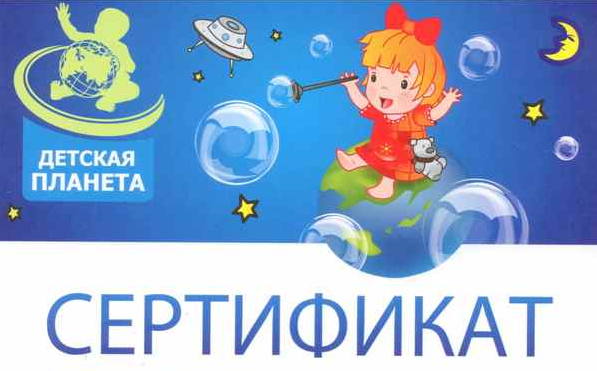   Настоящий сертификат  выдан 17.06.2011 г.   И свидетельствует о том, что  ___________    ________________________________________  Он(она) являлся(лась) активным участником    профильной смены «Я и вселенная»,   посвященной году космонавтики расширил   свой кругозор и приобрёл знания и умения,   которые в дальнейшем пригодятся в    изучении  физики и астрономии.      Руководитель профильной смены       ______________________                                                                                      Родоманова Л.А      Директор МОУ                                              _______________     «Классическая гимназия №2»                         Фирсова Л.И.